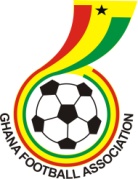 GHANA FOOTBALL ASSOCIATION (GFA)CHARGE SHEET22/03/2021									Case ID No: GFA-CI-21-DC-015	 CLUB SECRETARYREAL TAMALE UNITED FCCHARGES AGAINST REAL TAMALE UNITED FC IN RESPECT TO DIVISION ONE LEAGUE ZONE ONE MATCH BETWEEN REAL TAMALE UNITED AND BRONG AHAFO UNITED AT THE TAMALE SPORTS STADIUM ON 14TH MARCH 2021.					     CHARGE(S)COUNT 1Statement of OffenceReal Tamale United FC is hereby charged for a breach of Article 2 and Article 8, of the GFA Matchday COVID 19 Protocols in respect to this match.Particulars of the OffenceReal Tamale United FC: You, 14th March, 2021, during a match between your Club and Brong Ahafo United played at the Tamale Sports Stadium, did permit football fans into the stadium, an act which defies the directives of the Executive Council issued on the 13th of February,2021 for all football matches to be played behind closed doors.COUNT 2Statement of OffenceReal Tamale United FC is hereby charged for a breach of Article 16(1)b of the GFA Disciplinary Code,2019 in respect to violations of the rules and regulations of the association.Particulars of the OffenceReal Tamale United FC: You, 14th March, 2021, during a match between your Club and Brong Ahafo United played at the Tamale Sports Stadium,, failed to comply with the existing Matchday COVID 19 protocols put in place by the Ghana Football Association (GFA) and the Government of Ghana by allowing unapproved persons being supporters into the stadium which  defies the directives of the Executive Council of the GFA issued on the 13th of February,2021 for all football matches to be played behind closed doors and failing to observe Covid 19 Protocols.PUNISHMENTTo be determined by the GFA Disciplinary Committee.YOUR STATEMENT OF DEFENCEIn your Statement of Defence you must choose one of the following options:I am pleading GUILTY to the Charge(s) and I WAIVE MY RIGHT TO PERSONAL HEARING, but I hereby submit Written Statement for mitigation and supporting Evidence to be considered by the Player Status CommitteeI am pleading NOT GUILTY to the Charge(s) and I WAIVE MY RIGHT TO PERSONAL HEARING, but I hereby submit Written Statement of Defence and supporting Evidence to be considered by the Player Status Committee.I am pleading NOT GUILTY to the Charge(s) and I REQUEST PERSONAL HEARING to defend myself against the charge(s). NOTESPlease note that should the Prosecution be successful of your breach of the GFA Division One League Regulations,2019, the Prosecution shall pray the Disciplinary Committee for the imposition of the maximum sanction(s) as set out by the GFA Division One League Regulations,2019 should you choose for the personal hearing of this matter.REPLY DATEKindly, submit your written Statement of Defence to the charge(s) by close of work, Tuesday, March 30, 2021 on or before 5pm at the GFA Secretariat or through email address of the GFA, dc@ghanafa.org failing which the Disciplinary Committee shall proceed to adjudicate the case without your Statement of Defence.
PERSONAL HEARING (IF ANY)Should you choose Defence Options 3 (Personal Hearing) in your Statement of Defence, the Disciplinary Committee shall communicate to you the date and time to appear before the Disciplinary Committee to answer to the charge(s), failing which the Disciplinary Committee shall proceed to adjudicate the case in your absence.Signed by: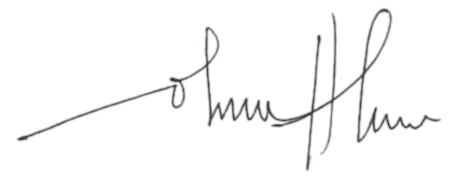 (GFA PROSECUTOR)cc:    	THE CHAIRPERSON, DISCIPLINARY COMMITTEE	THE GFA GENERAL SECRETARY	GFA COMMUNICATIONS DEPARTMENT